Publicado en Madrid el 30/11/2016 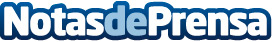 La calidad del inglés en las franquicias The New Kids ClubLa franquicia The New Kids Club y Cambridge English Language Assessment, departamento de la Universidad de Cambridge trabajan conjuntamente, gracias al convenio específico de colaboración que se firmó entre ambos al inicio de este curso escolar. La finalidad es impulsar el correcto aprendizaje de la lengua inglesa entre los alumnos de los centros TNKCDatos de contacto:Conchi GarroteCoordinadora de Marketing Tormo Franquicias Consulting+34 911 591 666Nota de prensa publicada en: https://www.notasdeprensa.es/la-calidad-del-ingles-en-las-franquicias-the Categorias: Internacional Nacional Franquicias Idiomas Educación Emprendedores Ocio para niños Cursos Universidades http://www.notasdeprensa.es